VORLAGE FÜR DRUCKBARE SELBSTBEURTEILUNG                              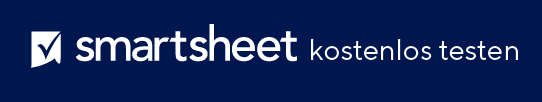 HAFTUNGSAUSSCHLUSSAlle von Smartsheet auf der Website aufgeführten Artikel, Vorlagen oder Informationen dienen lediglich als Referenz. Wir versuchen, die Informationen stets zu aktualisieren und zu korrigieren. Wir geben jedoch, weder ausdrücklich noch stillschweigend, keine Zusicherungen oder Garantien jeglicher Art über die Vollständigkeit, Genauigkeit, Zuverlässigkeit, Eignung oder Verfügbarkeit in Bezug auf die Website oder die auf der Website enthaltenen Informationen, Artikel, Vorlagen oder zugehörigen Grafiken. Jegliches Vertrauen, das Sie in solche Informationen setzen, ist aus eigener Verantwortung.NAMEBERUFSBEZEICHNUNGVORGESETZTERDATUMZEITRAUM FÜR LEISTUNGSÜBERPRÜFUNGBeantworten Sie die folgenden Fragen, um Ihre Arbeitsleistung währed des Zeitraums für die Leistungsüberprüfung zu bewerten. Wenn Sie das Formular ausgefüllt haben, händigen Sie es Ihrem Vorgesetzten vor Ihrem Meeting zur Leistungsüberprüfung aus.1. WELCHE BEREICHE IHRES JOBS GEFALLEN IHNEN AM BESTEN? WELCHE BEREICHE GEFALLEN IHNEN AM WENIGSTEN?2. GIBT ES BEREICHE IN IHREM JOB, DIE KEIN TEIL IHRER TATSÄCHLICHEN JOBBESCHREIBUNG SIND? WENN JA, WELCHE?3. GIBT ES EINEN BEREICH IN IHREM JOB, IN DEM SIE GERN ÖFTER TÄTIG WÄREN ALS IN ANDEREN? FALLS JA, WELCHER BEREICH UND WIESO ZIEHEN SIE IHN VOR?4. WAS WAR WÄHREND DIESES LEISTUNGSZEITRAUMS IHRE GRÖSSTE ERRUNGENSCHAFT? 
AUF WELCHE ERRUNGENSCHAFT(EN) SIND SIE AM MEISTEN STOZ? 5. IN WELCHEN BEREICHEN IHRES JOBS ERZIELEN SIE STETS EINE GUTE LEISTUNG? 6. WAS SIND EINIGE UNERREICHTE ZIELE, DENEN SIE WÄHREND DIESES LEISTUNGSZEITRAUMS
NÄHER HÄTTEN KOMMEN KÖNNEN? WAS HÄTTE IHNEN DABEI GEHOLFEN, DIESE ZIELE ZU ERREICHEN? 7. GEBEN SIE AN, WELCHE FÄHIGKEITEN SIE WÄHREND DES NÄCHSTEN LEISTUNGSZEITRAUMS VERBESSERN MÖCHTEN. 8. WELCHE ERREICHBAREN ZIELE MÖCHTEN SIE FÜR DEN NÄCHSTEN LEISTUNGSZEITRAUM FESTLEGEN? 9. WELCHE KURSE, WORKSHOPS, KONFERENZEN, COACHINGS ODER UNTERSTÜTZUNG WÜRDE IHNEN DABEI HELFEN, IHRE LEISTUNG ZU VERBESSERN UND IHRE ZIELE ZU ERREICHEN?10. GEBEN SIE IHRE LANGFRISTIGEN KARRIEREZIELE AN. WIE KÖNNTE IHNEN DAS UNTERNEHMEN DABEI HELFEN, SICH AUF DIESE ZIELE VORZUBEREITEN?